Симптомы заболевания коронавирусной инфекции (СОУШ-19) сходны с симптомами обычного (сезонного) гриппа:высокая температура телаголовная больслабостькашельзатрудненное дыханиеболи в мышцахтошнотарвотадиарея7 шагов по профилактике новой коронавирусной инфекции:1. Воздержитесь от посещения общественных мест: торговых центров, спортивных и зрелищных мероприятий, транспорта в час пик;Используйте одноразовую медицинскую маску (респиратор) в общественных местах, меняя се каждые 2-3 часа.Избегайте близких контактов и пребывания в одном помещении с людьми, имеющими видимые признаки ОРВИ (кашель, чихание, выделения из носа).Мойте руки с мылом и водой тщательно после возвращения с улицы, контактов с посторонними людьми.Дезинфицируйте гаджеты, оргтехнику и поверхности, к которым прикасаетесь.Ограничьте по возможности при приветствии тесные объятия и рукопожатия.Пользуйтесь только индивидуальными предметами личной гигиены (полотенце, зубная щетка).5 правил при подозрении на новую коронавирусную инфекцию:Оставайтесь дома. При ухудшении самочувствия вызовите врача, проинформируйте его о местах своего пребывания за последние 2 недели, возможных контактах. Строго следуйте рекомендациям врача.Минимизируйте контакты со здоровыми людьми, особенно с пожилыми и лицами с хроническими заболеваниями. Ухаживать за больным лучше одному человеку.Пользуйтесь при кашле или чихании одноразовой салфеткой или платком, прикрывая рот. При их отсутствии чихайте в локтевой сгиб.Пользуйтесь индивидуальными предметами личной гигиены и одноразовой посудой.Обеспечьте в помещении влажную уборку с помощью дезинфицирующих средств ичастое проветривание.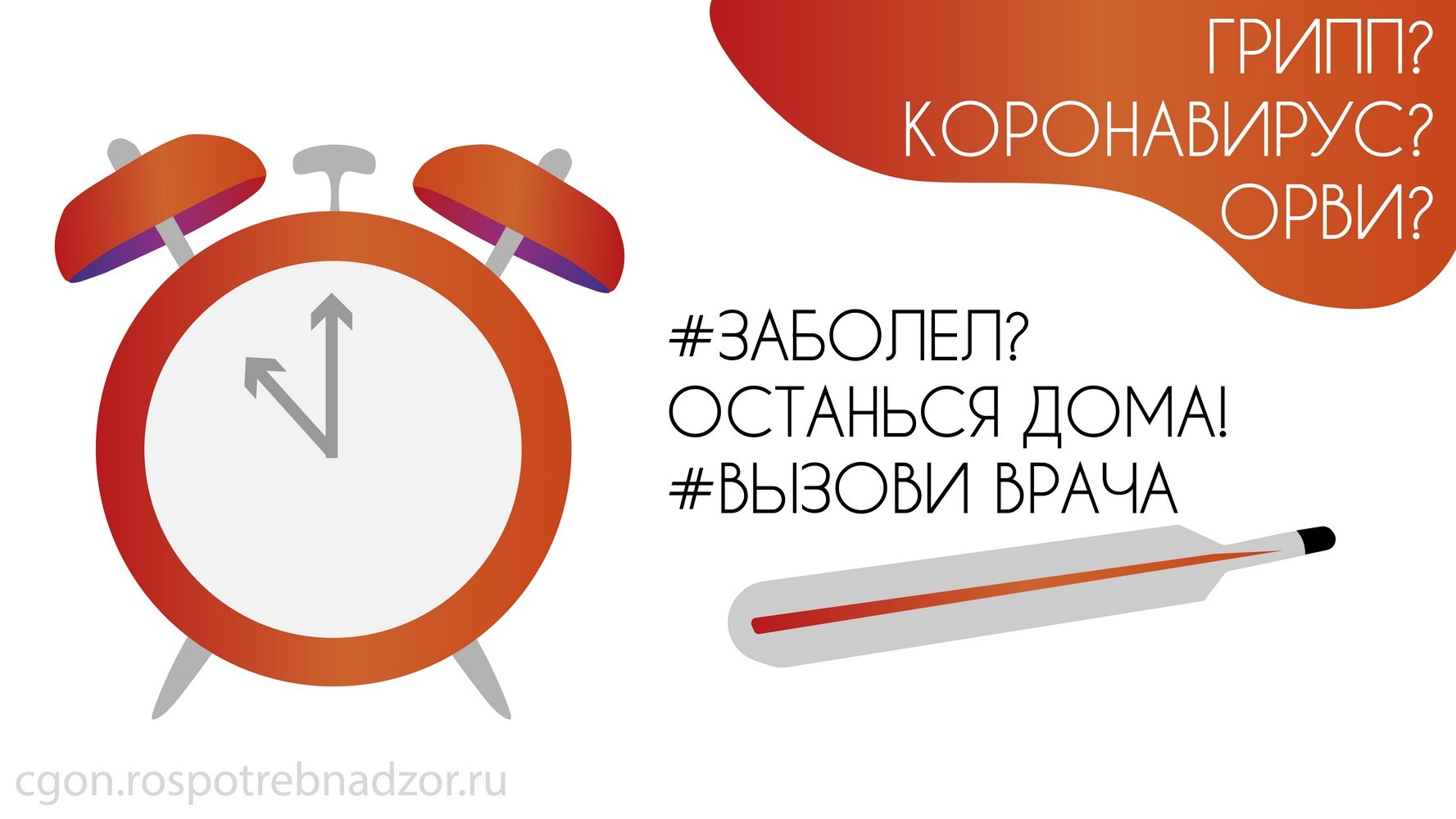 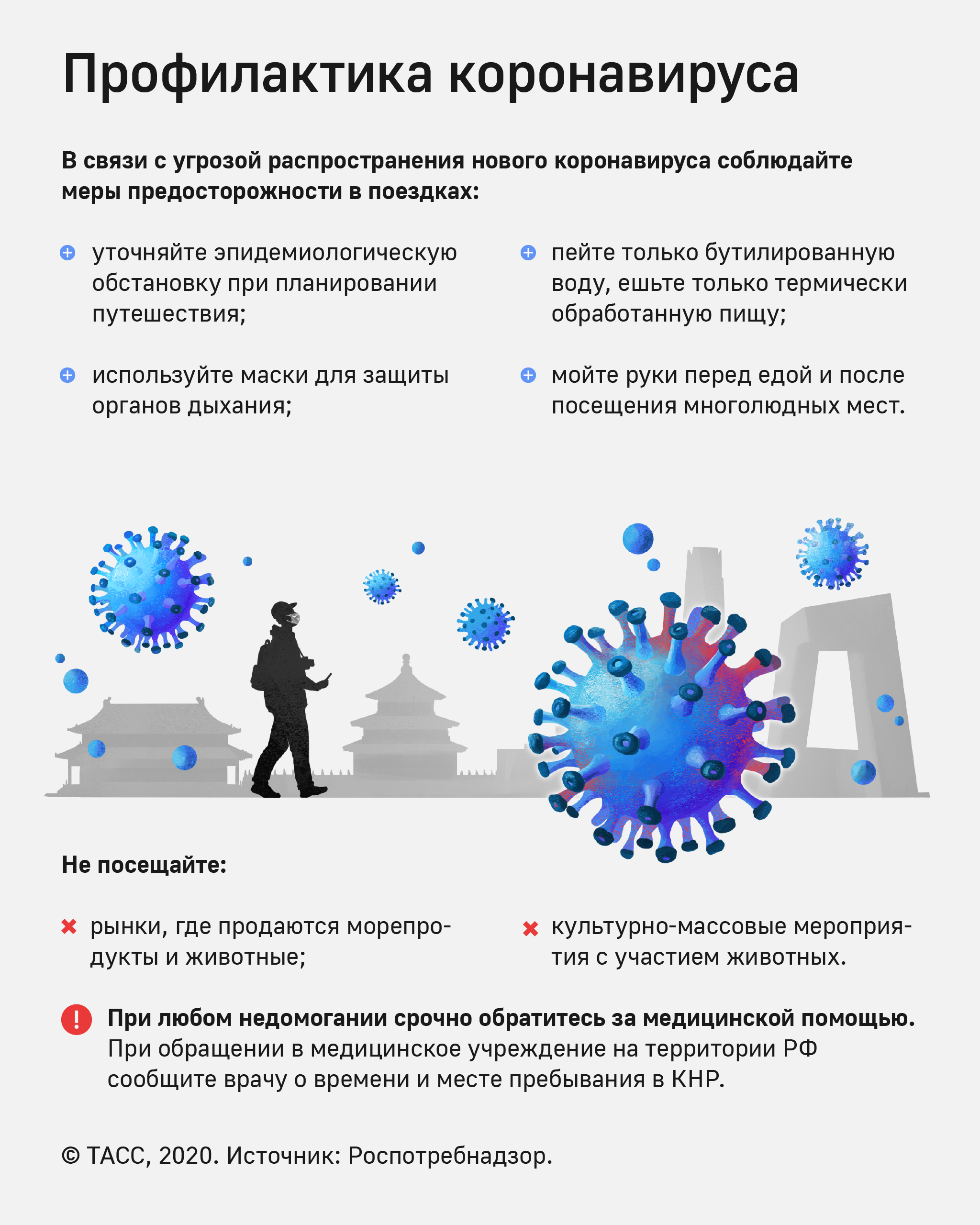 